В соответствии с пунктом 1 части 5 статьи 1 Закона города Москвы от 11.07.2012 № 39 «О наделении органов местного самоуправления муниципальных округов в городе Москве отдельными полномочиями города Москвы», на основании обращения заместителя префекта Северного административного округа В.Ф.Беднарчука от 23.04.2017 № 6-7-4633/7 (вх. № СД-5-71/17 от 04.04.2017),  Совет депутатов решил:Согласовать проект изменения схемы размещения нестационарных торговых объектов в части включения места размещения нестационарного торгового объекта при стационарном торговом объекте со специализацией «Овощи-фрукты» по адресу: Ленинградское шоссе, дом 98, корпус 5  в схему размещения  нестационарных торговых объектов на территории района Левобережный  города Москвы  (Приложение).Направить настоящее решение в Департамент территориальных органов  исполнительной  власти   города  Москвы, в префектуру Северного административного округа г. Москвы, в управу района Левобережный не позднее 3 рабочих дней со дня его принятия.Опубликовать настоящее решение в бюллетене «Московский муниципальный вестник» и разместить на официальном сайте муниципального округа Левобережный в информационно-телекоммуникационной сети «Интернет».Контроль за выполнением настоящего решения возложить на главу муниципального округа Левобережный Е.С.Степаненко.Приложение к решению Совета депутатов муниципального округа Левобережныйот ________2017  № ______Проект изменения схемы размещения нестационарных торговых объектов на территории района Левобережный  города МосквыПеречень нестационарных торговых объектов, подлежащих включению в  схему размещения нестационарных торговых объектов на территории района Левобережный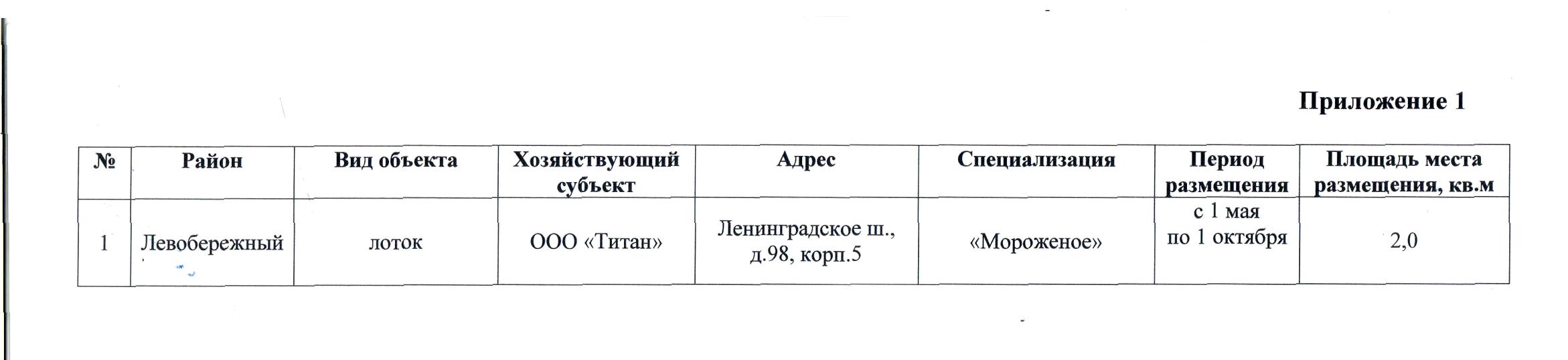 ПРОЕКТЗаведующий сектором по правовым и организационным вопросамА.Г. Вязовский ВНЕСЕН:ВНЕСЕН:ВНЕСЕН:Заведующий сектором по правовым и организационным вопросамА.Г. Вязовский Глава муниципального округа   Е.С.СтепаненкоГлава муниципального округа   Е.С.СтепаненкоГлава муниципального округа   Е.С.Степаненкоподпись      «___» _________ 2017 г.      «___» _________ 2017 г.РЕШЕНИЕ СОВЕТА ДЕПУТАТОВРЕШЕНИЕ СОВЕТА ДЕПУТАТОВРЕШЕНИЕ СОВЕТА ДЕПУТАТОВРЕШЕНИЕ СОВЕТА ДЕПУТАТОВРЕШЕНИЕ СОВЕТА ДЕПУТАТОВО согласовании проекта изменения схемы размещения нестационарных торговых объектов   на территории района Левобережный  города Москвы со специализацией «Мороженое» при стационарном торговом объекте по адресу: Ленинградское шоссе, дом 98, корпус 5Проект разработан:Проект разработан:СОГЛАСОВАН:Заместитель главы управы районаЕ.В. ГалкинаЗаместитель главы управы районаЕ.В. ГалкинаГлава муниципального округа Е.С.Степаненко  Тел.: (495) 708-08-01 подписьподпись